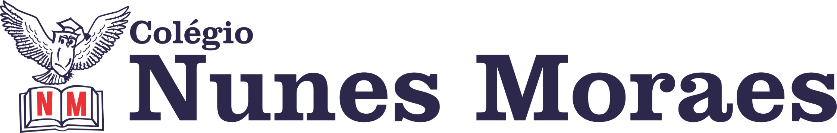 “E o segredo... é ter muita fé para seguir em frente, mais coragem para enfrentar os obstáculos e a certeza de que quando os nossos sonhos são movidos por AMOR, a vitória não demora a chegar...”Feliz terça-feira!1ª aula: 7:20h às 8:15h – CIÊNCIAS – PROFESSORA: RAFAELLA CHAVESO link será disponibilizado no grupo de whatsApp dos alunos1º passo: O link dessa aula será disponibilizado no grupo dos alunos.2º passo: Correção da atividade de casa: SAS 2 – Explore seus conhecimentos – páginas 42 e 43, questões 3 e 4.3º passo: Explanação sobre sustentação e movimento – efetores, páginas 44 a 46.4º passo: Atividade de sala: SAS 2 – Agora é com você – página 47, questões 1 e 2.5º passo: Enviar a fotografia para a coordenação.6º passo: Atividade de casa: Suplementar 2 – página 70, questões 6 e 7.Sugestão de vídeo: https://www.youtube.com/watch?v=ac40-iYsurYDurante a resolução dessas questões a professora Rafaella vai tirar dúvidas no chat/whatsapp (992057894)Faça foto das atividades que você realizou e envie para coordenação Eugênia (9.91058116)Essa atividade será pontuada para nota.2ª aula: 8:15h às 9:10h – PROJETO PORTUGUÊS– PROFESSORA:  MARÍLIA VIDALO link será disponibilizado no grupo de whatsApp dos alunos.1º passo: Organize seu material: apostila do Projeto, aula nº 10.2º passo: Entre no link disponibilizado.Link de aula gravada:https://www.youtube.com/watch?v=Fog96LT5Ngo, minuto 03:37 a 30:20.3º passo: Resolução de questões sobre acentuação e tonicidade das palavras.4º passo: Com a turma, a professora finalizará a aula nº 10 e iniciará a aula nº 11.Durante a resolução dessas questões a professora Marília vai tirar dúvidas no chat/whatsapp (992025273)Faça foto das atividades que você realizou e envie para coordenação Eugênia (9.91058116)Essa atividade será pontuada para nota.Intervalo: 9:10h às 9:30h3ª aula: 9:30h às 10:25 h – PROJETO MATEMÁTICA – PROFESSOR: RICARDO O link será disponibilizado no grupo de whatsApp dos alunos.1º passo: Explicação do conteúdo através do link:2º passo: Resolução das questões 1, 2, 3, 4 e 5 Aula 06 (Apostila Recuperando Aprendizagem).3º passo: Acompanhe a correção das atividades pelo Meet.Durante a resolução dessas questões o professor Ricardo vai tirar dúvidas no chat/whatsapp (992705207)Faça foto das atividades que você realizou e envie para coordenação Eugênia (9.91058116)Essa atividade será pontuada para nota.4ª aula: 10:25h às 11:h – HISTÓRIA – PROFESSORA:ANDREÂNGELA COSTAO link será disponibilizado no grupo de whatsApp dos alunos.1º passo: Assista à aula pelo Google Meet.Caso não consiga acessar, comunique-se com a Coordenação e assista a videoaula sugerida.2º passo: Resolução de questões. Livro SAS (2), página 54, questão (1).3º passo: Atividade pós-aula. Livro SAS (2), página 54, questão (2).Link extra com explicação – https://sastv.portalsas.com.br/channels/1/videos/2837Durante a resolução dessas questões a professora Andreângela vai tirar dúvidas no chat/whatsapp (992743469)Faça foto das atividades que você realizou e envie para coordenação Eugênia (9.91058116)Essa atividade será pontuada para nota.PARABÉNS POR SUA DEDICAÇÃO!